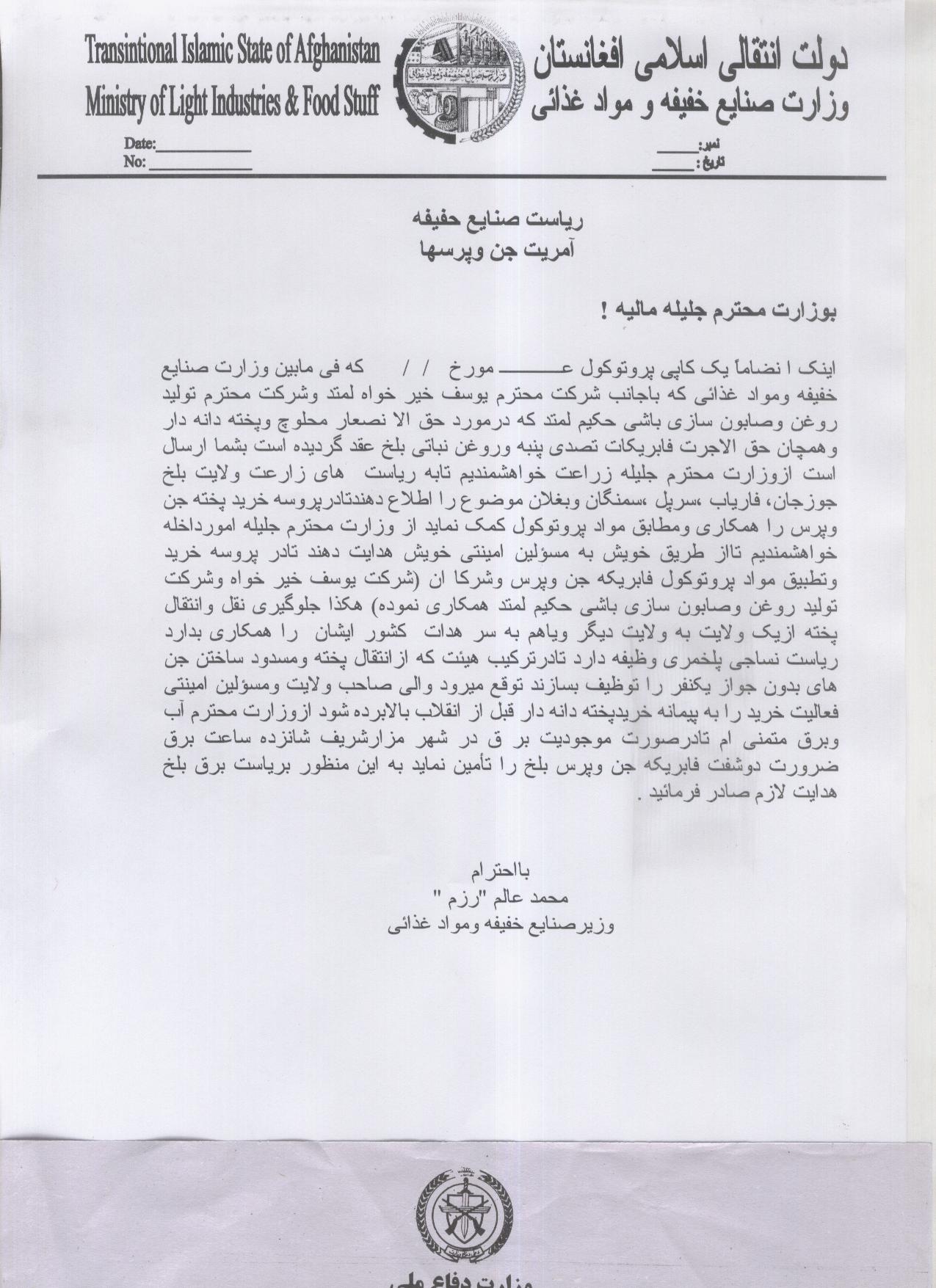 دولت جمهوری اسلامی افغانستان                                                               دافغانستان اسلامی جمهوری دولتIslamic Republic Afghanistan                                                        Islamic Republic Afghanistanوزارت دفاع ملی                                                                                                 د ملی دفاع وزارتMinistry of National Defense                                                      Ministry of National Defenseمعا ونيت تا مينات تكنا لوژي ولوژستيكTechnology & Logistic    Acquisitionرياست اكمال وخريداریAcquisition Agencyمدیرت عقد قراردادهای ساحویCentral Contracting Divisionنمبرمکتوب عـــــــــــــــــــــــــــ                                                                                                           مورخ          / 05/1398      فورم شماره P_02                                             اطلاعیه تصمیم اعطای قرارداد بدینوسیله به تاسی ازفقره{2}ماده چهل سوم قانون تدارکات به اطلاع عموم رسانیده میشود،ریاست اکمال وخریداری به نماینده گی ازریاست امور ساختمانی وملکیت ها : امورات ساختمانی تعمیر شفاخانه نمبر (2) بشمول شبکه ابرسانی و برق لفت آن، غرفه های زرهی اهن کانکریتی و (4) باب دروازه چرخکی و (4) باب موانع فلزی برای گارنیزیون صحیه شامل  شفاخانه شهید سردار محمد داود خان و شفاخانه ضمیموی نمبر (2(. تحت شماره داوطلــــــــبی نمبر{22416MOD-1398 – W- C0185-}را به شرکت ساختمانی وسرکسازی ذبیح الله شیرزاد دارنده جوازنمبر 46900:آدرس شرکت: تایمنی پهلوی هوتل هم سفرشهر کابل رابه اساس امریه نمبر{1341}مورخ19/3/ 1398  مقام محتـرم وزارت دفاع ملی به قیمت مجموعی مبلغ (4532900) چهارمیلیون وپنج صدوسی ودوهزارونه صد افغانی اعطاء نماید. اشخاص حقیقی وحکمی  که هرگونه اعتراض درزمینه داشته باشند میتوانداعتراض خویش را ازتاریخ نشراین اعلان الی هفت روز تقویمی طورکتبی توام با دلایل آن به ریاست اکمال وخریداری وزارت دفاع ملی واقع خواجه بغرا گارد سابقه بلاک نمبر(4) منزل دوم اتاق نمبر(212) ناحیه (15) خیرخانه شهرکابل وفق احکام ماده (50) قانون تدارکات ارایه نمایند.با احترامرئیس اکمال وخریداریحشمت الله "لطیفی"آدرس: ریاست اکمال وخریداری واقع خواجه بغرا بلاک نمبر(4) دفتر نمبر(113) کابل.Address: Acquisition Agency Khuja Boghra, Block NO(4) ,Office No(113), , AF.Digital telephone: 0202612124                    